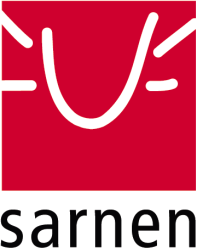 Sarnen, 31.3.2020Liebe ElternLiebe ErziehungsberechtigteLiebe Schülerinnen und SchülerGestern wurde das neue Schulmaterial auf TEAMS hochgeladen. Auch diese Woche betreuen wir die Schülerinnen und Schüler im Chat und am Telefon. Danke, dass Sie mit Ihren Kindern darauf achten, die empfohlenen Lernzeiten einzuhalten. Diese sind von 9.00 Uhr bis 11.00 Uhr und nachmittags (ohne Mittwoch) von 13.30 Uhr bis 15.00 Uhr. Die Schülerinnen und Schüler werden am Morgen um 9.00 Uhr digital auf TEAMS in Empfang genommen. MusikschuleDie Musikschule informiert Ihre Schülerinnen und Schüler weiterhin direkt durch die Musiklehrperson. NotbetreuungDie Schule Sarnen bietet während den Osterferien ein Notbetreuungsangebot an. Ihre Klassenlehrperson hat sich bereits oder wird sich noch mit Ihnen in Verbindung setzen, um die Bedürfnisse abzuklären. Dieses Angebot ist für Familien gedacht, welche Ihre Kinder nicht selber betreuen können, weil sie beispielsweise in einem Pflegeberuf tätig sind. «Einer allein kann kein Dach tragen.»Sprichwort aus AufrikaWir sind für Sie da!Manuela ZentriegenSchulleiterin der MS2 Sarnen Dorf